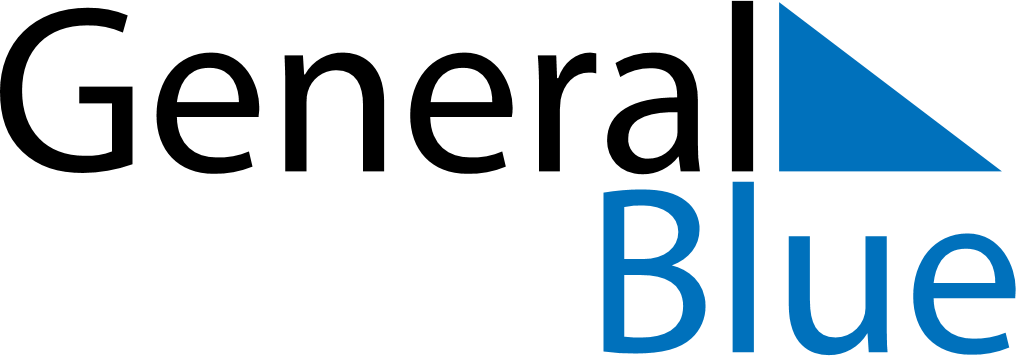 August 2024August 2024August 2024August 2024August 2024August 2024Bollnaes, Gaevleborg, SwedenBollnaes, Gaevleborg, SwedenBollnaes, Gaevleborg, SwedenBollnaes, Gaevleborg, SwedenBollnaes, Gaevleborg, SwedenBollnaes, Gaevleborg, SwedenSunday Monday Tuesday Wednesday Thursday Friday Saturday 1 2 3 Sunrise: 4:26 AM Sunset: 9:35 PM Daylight: 17 hours and 9 minutes. Sunrise: 4:28 AM Sunset: 9:32 PM Daylight: 17 hours and 3 minutes. Sunrise: 4:31 AM Sunset: 9:29 PM Daylight: 16 hours and 58 minutes. 4 5 6 7 8 9 10 Sunrise: 4:33 AM Sunset: 9:27 PM Daylight: 16 hours and 53 minutes. Sunrise: 4:36 AM Sunset: 9:24 PM Daylight: 16 hours and 47 minutes. Sunrise: 4:39 AM Sunset: 9:21 PM Daylight: 16 hours and 42 minutes. Sunrise: 4:41 AM Sunset: 9:18 PM Daylight: 16 hours and 36 minutes. Sunrise: 4:44 AM Sunset: 9:15 PM Daylight: 16 hours and 31 minutes. Sunrise: 4:46 AM Sunset: 9:12 PM Daylight: 16 hours and 25 minutes. Sunrise: 4:49 AM Sunset: 9:10 PM Daylight: 16 hours and 20 minutes. 11 12 13 14 15 16 17 Sunrise: 4:52 AM Sunset: 9:07 PM Daylight: 16 hours and 14 minutes. Sunrise: 4:54 AM Sunset: 9:04 PM Daylight: 16 hours and 9 minutes. Sunrise: 4:57 AM Sunset: 9:01 PM Daylight: 16 hours and 3 minutes. Sunrise: 4:59 AM Sunset: 8:58 PM Daylight: 15 hours and 58 minutes. Sunrise: 5:02 AM Sunset: 8:55 PM Daylight: 15 hours and 52 minutes. Sunrise: 5:05 AM Sunset: 8:52 PM Daylight: 15 hours and 47 minutes. Sunrise: 5:07 AM Sunset: 8:49 PM Daylight: 15 hours and 41 minutes. 18 19 20 21 22 23 24 Sunrise: 5:10 AM Sunset: 8:46 PM Daylight: 15 hours and 35 minutes. Sunrise: 5:12 AM Sunset: 8:43 PM Daylight: 15 hours and 30 minutes. Sunrise: 5:15 AM Sunset: 8:40 PM Daylight: 15 hours and 24 minutes. Sunrise: 5:18 AM Sunset: 8:37 PM Daylight: 15 hours and 18 minutes. Sunrise: 5:20 AM Sunset: 8:33 PM Daylight: 15 hours and 13 minutes. Sunrise: 5:23 AM Sunset: 8:30 PM Daylight: 15 hours and 7 minutes. Sunrise: 5:25 AM Sunset: 8:27 PM Daylight: 15 hours and 1 minute. 25 26 27 28 29 30 31 Sunrise: 5:28 AM Sunset: 8:24 PM Daylight: 14 hours and 56 minutes. Sunrise: 5:30 AM Sunset: 8:21 PM Daylight: 14 hours and 50 minutes. Sunrise: 5:33 AM Sunset: 8:18 PM Daylight: 14 hours and 44 minutes. Sunrise: 5:36 AM Sunset: 8:15 PM Daylight: 14 hours and 39 minutes. Sunrise: 5:38 AM Sunset: 8:12 PM Daylight: 14 hours and 33 minutes. Sunrise: 5:41 AM Sunset: 8:09 PM Daylight: 14 hours and 27 minutes. Sunrise: 5:43 AM Sunset: 8:05 PM Daylight: 14 hours and 22 minutes. 